An dieÖsterreichische Balint-Gesellschaft	c/o Ärztekammer SalzburgFaberstraße 105020 SalzburgFax: 0662 871327-10Betrifft: Approbation der Balintgruppe für DFP-Punkte(nur für eingetragene Mitglieder der Österreichischen Balintgeslllschaft)Ich ersuche um Approbation meiner Balintgruppenarbeit zur Vergabe von DFP-Punkten an die Teilnehmer und bin einverstanden, dass die Balintgruppe(n) als approbiertes Fortbildungsangebot im DFP-Kalender aufscheint.Angaben zur Balintgruppe:
Titel der Balintgruppe/Veranstaltung: 	Einzugsgebiet: 	 Regional 	 ÜberregionalModus der Fortbildung: 	 Kongress 	 Vortrag 	 Seminar 
	 Kurs 	 Sonstiges Sponsor:  Ja, 	 Kein SponsorAnmeldehinweise:Tel: 	Fax: 	 E-Mail: Anmeldung erforderlich:  Ja	 NeinInhalte:  z.B. : Reflexion der Arzt-Patienten-Beziehung; Supervision; patientenzentrierte Selbsterfahrung; Selbstsorge u. Burnout-Prophylaxe,… oder weitere Kontexte
Forbildungsziele: Zielgruppe: Vortragende: (Name und Fach) Gebühren (in Euro): Termin:  (TT/MM/JJJJ) Beginn:  Ende  (Uhrzeit)Veranstaltungsort: Adresse: 	Dauer der Fortbildung: Die tatsächliche Fortbildungsdauer exkl. Pausen ist selbst zu berechnen: (in Minuten) Minuten : 45 =  DFP Punkte: Fach: AllgemeinmedizinFrequenz:   Datum	Unterschrift: Beschreibung der Balint-Gruppen-ArbeitBalintgruppenarbeit wurde in den 1950-ger Jahren vom Arzt und Psychoanalytiker Michael Balint (Budapest / London) erforscht, in der Aus-, Fort- und Weiterbildung etabliert und seither ständig weiterentwickelt. Balint-Gruppen im klassischen Verständnis sind Arbeitsgruppen von ca. acht bis zwölf Ärztinnen bzw. Ärzten, die sich unter der Leitung eines klinisch erfahrenen und von der ÖBG anerkannten Balint-Gruppenleiters oder Balint-Gruppenleiterin regelmäßig treffen, um Erfahrungen auszutauschen und über problematische Situationen aus ihrer täglichen Praxis zu sprechen. Die Funktionen der Balintarbeit sind die Lehre, eine patientenzentrierte Selbsterfahrung, Supervision, Forschung sowie Burn-out-Prophylaxe und berufsbegleitende Identitätsbildung für Personen in Heilberufen. Das Ziel ist eine verbesserte Arzt-Patient-Beziehung, die schließlich zu einer Perspektivenerweiterung, zu einem verbesserten bio-psycho-sozio-ökologischen Verständnis und einer verbesserten Behandlung des Patienten / der Patientin, sowie zu einer persönlichen Entlastung der Ärztin / des Arztes führen soll.Das wichtigste methodische Element der Balint-Gruppen-Arbeit ist der freie Bericht über ein Fallbeispiel. In der Regel schildert ein Gruppenteilnehmer eine Begegnung mit einem Patienten oder auch Angehörigen. Die Gruppe untersucht dann gemeinsam im freien kollegialen Gespräch, in freier Assoziation und praxisbegründeter Fantasie die daraus erkennbare Arzt-Patient-Beziehung. "Unser Hauptziel war die möglichst gründliche Untersuchung der ständig wechselnden Arzt-Patient-Beziehung, das heißt das Studium der Pharmakologie der Droge 'Arzt' als wirksamstes diagnostisches und therapeutisches Medium", erklärte Balint. Er verglich also die Wirksamkeit des Arztes mit einem Arzneimittel, das erwünschte und unerwünschte Wirkungen haben kann.Balintgruppen ermöglichen den wahrhaftigen kollegialen Diskurs in geschütztem Rahmen mit besonderer Berücksichtigung der strengen Verschwiegenheitspflicht. 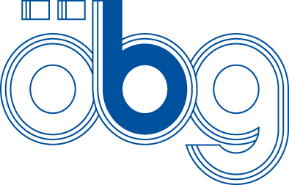 Österreichische Balint-Gesellschaftc/o Ärztekammer für Salzburg  5020 Salzburg, Faberstraße 10Kontakt: Eda Sirman, Tel.  0662/871327 DW 117Fax: 0662/871327-10mailto:aeksbg@aeksbg.at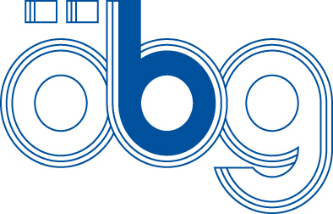 Österreichische Balint-GesellschaftAustrian Balint Societyc/o Ärztekammer für Salzburg - 5020 Salzburg, Faberstraße 10
Member of the International Balint Federation
www.balintgesellschaft.at Kontakt: Eda Sirman Tel.  +43 (0) 662/871327 DW 117Fax: 0662/871327-10mailto: aeksbg@aeksbg.at